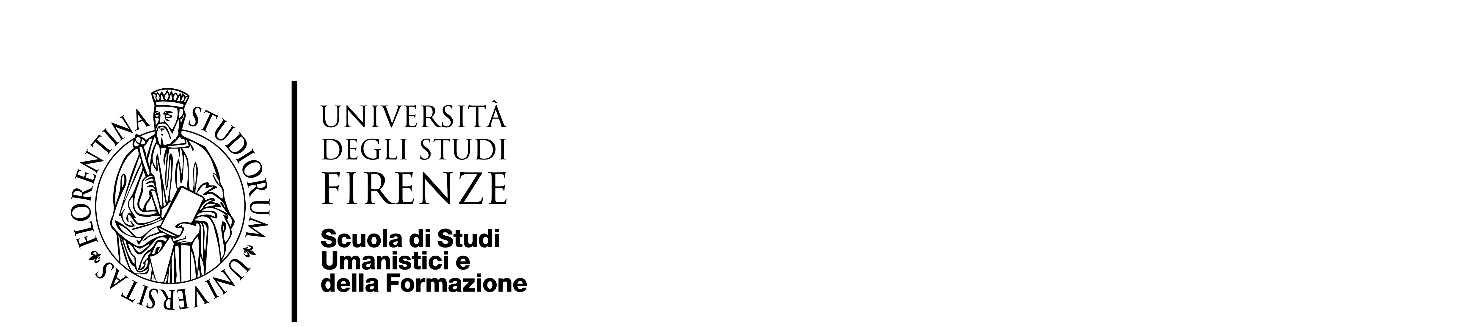 Corso di Laurea [………………..], classe [………..]Il DecanoVISTO il proprio decreto prot. n […..], repertorio n. […..], del […..] con il quale sono state indette le elezioni per la nomina a Presidente del Corso di laurea [………….], classe […..], per il giorno [giorno della settimana, giorno, mese, anno]; CONSIDERATA la necessità di nominare una Commissione elettorale DecretaLa composizione della Commissione elettorale per le elezioni a Presidente del Corso di laurea [………………], classe […..], previste per il giorno [[giorno della settimana, giorno, mese, anno] presso [luogo] è così composta: - Prof. …………., Presidente - Prof. ……………, Scrutatore - Prof. …………., Segretario  IL DECANOProf………………….